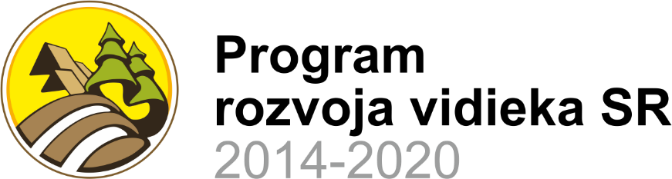 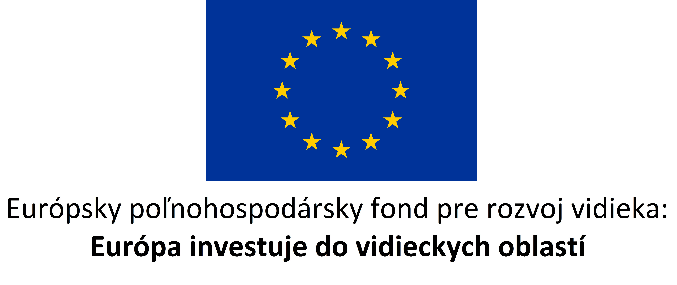 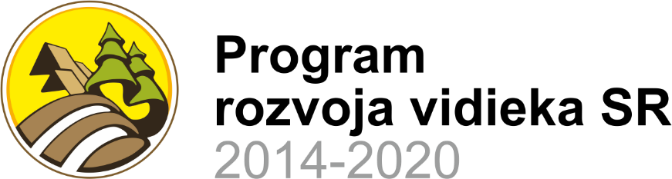 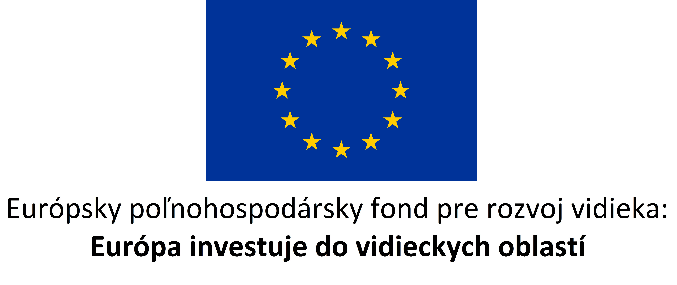 Názov projektu:  Obstaranie technológií na rozrábku a spracovanie mäsa.                               Obstaranie chladiacej technológie pre výrobu.Hlavný cieľ:  Zvýšenie konkurencieschopnosti podniku investovaním do technológií, zameraných na výrobu mäsových výrobkov vysokej kvality a na výrobu regionálnych a miestnych špecialít, ktoré zvýšia podiel domácej produkcie s vyššou pridanou hodnotou.                 Výsledok projektu:  Technologické zariadenia pre vybavenie rozrábky, technologické zariadenia pre vybavenie mäsovýroby - prevádzky pre spracovanie mäsa, chladiaca technológia pre výrobu - šokové schladzovanie pre výrobu a hybridnú technológiu.Projekt je spolufinancovaný Európskym poľnohospodárskym fondom pre rozvoj vidieka.www.mpsr.sk                                                                                 www.apa.sk